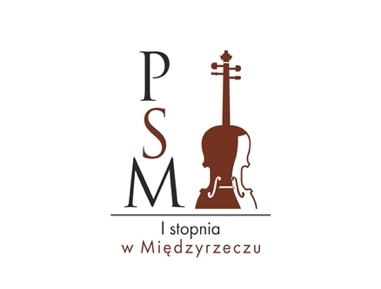 II MAKROREGIONALNY KONKURS SMYCZKOWYIM. WANDY I KAZIMIERZA WIŁKOMIRSKICH W MIĘDZYRZECZU12-13 maja 2023 r.KARTA ZGŁOSZENIA(Prosimy o wypełnienie komputerowo)Nazwa i adres szkoły delegującej ucznia: ............................................................................................................................................................................................................................................................................................telefon: ...................................................     e-mail: .............................................................Informacja o uczestniku. Imię i nazwisko uczestnika ...................................................................................................Instrument ………………………........................    Grupa ……………………………Data urodzenia ……………………………             Klasa……………………………..Imię i nazwisko pedagoga przygotowującego ucznia .................................................................................................................................Imię i nazwisko akompaniatora .................................................................................................................................Program (kompozytor, tytuł, opus itp., czas trwania utworu) ..................................................................................................................................................................................................................................................................................................      			............................................................ Data      					Pieczątka i podpis dyrektora szkoły Uwaga!Integralną częścią Karty Zgłoszenia jest OŚWIADCZENIE o zgodzie na przetwarzanie danych osobowych uczestnika oraz wykorzystania jego wizerunku. Brak podpisu pod oświadczeniem jest równoznaczne z rezygnacją udziału w Konkursie.OŚWIADCZENIEWyrażam zgodę na przetwarzanie danych osobowych ....................................................................................................................................................(imię i nazwisko uczestnika) zgodnie z obowiązującymi przepisami o ochronie danych osobowych wyłącznie w celu przeprowadzenia Konkursu.Oświadczam, że zapoznałem/am się z Klauzulą informacyjną dotyczącą przetwarzania danych osobowych obowiązującą w PSM I st. w Międzyrzeczu.Udzielam Państwowej Szkole Muzycznej I stopnia w Międzyrzeczu nieograniczonego w czasie i nieodpłatnego prawa wielokrotnego wykorzystywania wizerunku uczestnika Konkursu Smyczkowego. Zgoda obejmuje wykorzystanie, utrwalanie, obróbkę i powielanie wykonanych zdjęć, filmów, nagrań audio za pośrednictwem dowolnego medium wyłącznie w celu promocji szkoły i osiągnięć uczniów oraz by zgromadzone materiały zdjęciowe, filmowe, dźwiękowe, dyplomy wraz z danymi osobowymi uczestnika mogły być publikowane: na stronie internetowej www.gov.pl/psmmiedzyrzeczna portalu Facebook i w innych portalach,na materiałach promocyjnych takich jak foldery, ulotki itp., w artykułach prasowych, wydawnictwach okolicznościowych, na tablicach informacyjnych oraz w innych formach wydawniczych,w programach radiowych i telewizyjnych. 						…………………………………………………………… Data i podpis opiekuna prawnego uczestnika